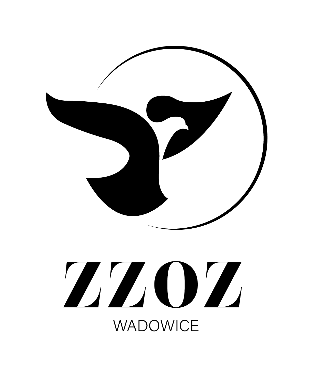 Zespół Zakładów Opieki Zdrowotnej w Wadowicachul. Karmelicka 5, 34-100 Wadowicewww.zzozwadowice.plemail: sekretariat@zzozwadowice.plKlauzule RODO: https://zzozwadowice.pl/rodoZałącznik nr 2Formularz Ofertowy (wzór)Nazwa oraz siedziba Dostawcy:.....................................................................................................................TELEFON: ..........................................................; FAX: ...............................................................................REGON: ............................................................., NIP: .................................................................................INTERNET: http: ................................................; e-mail: ...........................................................................Nr faksu oraz adres e-mail do składania zamówień:…………………………….…………………………………………..Osoba odpowiedzialna za realizację umowy:…………………………………………………………………………….…….. (imię nazwisko, tel. kontaktowy)Osoba upoważniona do zawarcia umowy:……………………………………………………………………………….…….. (imię nazwisko, zajmowane stanowisko)Oferta cenowa (w PLN),  znak: ZP.26.2.13.2022Wartość oferty netto: ………………… zł, brutto ……..………. zł (słownie brutto: ….…………… .../100), 
w tym:Czynsz najmu sprzętu na okres 24 miesięcy: netto: ………........…zł , brutto: …..……….…………. złCzynsz 1 miesiąca najmu sprzętu netto: ……………………………… zł, brutto: ………………………….. złWartość oferowanego asortymentu netto: ……………………………… zł, brutto: …………………….. zł wg tabeli asortymentowej.Tabela asortymentowa: należy ująć wszystkie odczynniki, materiały kontrolne oraz materiały zużywalne i niezbędne akcesoria do wykonania badań
i funkcjonowania sprzętów.Oświadczam, że oferowany przedmiot zamówienia spełnia n/w warunki graniczne – dotyczy tabeli B z załącznika nr 1 Opis przedmiotu zamówienia.Nazwa sprzętu/wyposażenia ..............................Producent ………………………………………........…….Model/ Typ …………………………………………………Rok produkcji ………………………………........……II Parametry graniczneUwaga! W przypadku braku uzupełnienia w/w tabeli potwierdzającej oferowane parametry sprzętu, oferta Dostawcy zostanie odrzucona.Termin pierwszej dostawy asortymentu: nie później niż z dostawą sprzętu tj. w terminie do 7 dni roboczych od dnia złożenia zamówienia od 7:00 do 19:00.Termin dostawy sprzętu: do 7 dni roboczych od dnia zawarcia umowy.Termin płatności: 60 dni od daty dostarczenia prawidłowo wystawionej faktury VAT do siedziby Zamawiającego 
w formie przelewu.Oświadczam/y, że zapewnię przeszkolenie pracowników ZZOZ w Wadowicach w zakresie prawidłowej obsługi sprzętu, przed rozpoczęciem pracy sprzętu, potwierdzone wystawionymi certyfikatami.Oświadczam/ y, że materiały eksploatacyjne, odczynniki, kalibratory i materiały niezbędne do wykonania badań, 
a niewskazane przeze mnie/ nas w ofercie, w przypadku konieczności ich zastosowania do w/w badań, będą dostarczone przeze mnie / nas na mój / nasz koszt i ryzyko. 8. Oświadczam, że oferowany przedmiot zamówienia spełnia n/w parametry dodatkowe:UWAGA! Brak ocenianego parametru nie dyskwalifikuje oferty –powoduje jedynie brak dodatkowych punktów.9. Oświadczam/y, że wartość oferty jest ceną ostateczną do zapłaty z uwzględnieniem wszystkich czynników określonych w załączniku nr 1 - Opis przedmiotu zamówienia oraz w projekcie umowy – załącznik nr 4.10. Oświadczam/y, że zapoznałem/ liśmy się z warunkami określonymi w zaproszeniu i przyjmuję/ emy je bez zastrzeżeń.11. Oświadczam/y, że w przypadku uznania mojej/ naszej oferty za najkorzystniejszą zobowiązuję/ emy się do wykonania przedmiotu zamówienia na warunkach zawartych w zaproszeniu wraz z załączonym do niego wzorem umowy.12. Oświadczam/y, że oferowany asortyment spełnia wszystkie wymagania określone w „Opisie przedmiotu zamówienia”.13. Wymienione niżej dokumenty stanowią tajemnicę przedsiębiorstwa i nie mogą być udostępniane osobom trzecim:       …………………………………………………..13.2………………………………………………….14. Oświadczam/y, że przewiduję/emy powierzenie podwykonawcom ……………………………………… (podać nazwę firmy podwykonawcy)15. Części realizacji zamówienia, jakie powierzam/y podwykonawcy:15.1.…………………………………………………..15.2.…………………………………………………..16. Oświadczam/y, że nie przewiduję/emy powierzenia podwykonawcom realizacji części zamówienia*.17. Oświadczam, że wypełniłem obowiązki informacyjne przewidziane w art. 13 lub art. 14 RODO wobec osób fizycznych, od których dane osobowe bezpośrednio lub pośrednio pozyskałem w celu ubiegania się o udzielenie zamówienia publicznego w niniejszym zaproszeniu. (W przypadku, gdy dostawca nie przekazuje danych osobowych innych niż bezpośrednio jego dotyczących lub zachodzi wyłączenie stosowania obowiązku informacyjnego, stosownie do art. 13 ust. 4 lub art. 14 ust. 5 RODO treści oświadczenia dostawca nie składa (usunięcie treści oświadczenia np. przez jego przekreślenie/wykreślenie).*niepotrzebne skreślić ........................................... ,                                      			            ...................................................... , (miejscowość, data)                                                                       			(podpis osoby uprawnionej                                                                                                                			do reprezentowania Dostawcy)Lp.AsortymentIlość /j.m.Wielkość opakowańIlość opakowań handlowychCena op. nettoCena op bruttoWartość netto% VATWartość VATWartośćbruttoProducentNr katalogowy12itpRAZEMRAZEMRAZEMXXXXXXXL.p.Parametry granicznePotwierdzenie czy oferowany sprzęt spełnia wymagany warunek TAK/NIE (opis)1.2.itpl.p.Rodzaj kryteriumWaga1Mikrokarta do BTA (pozycja nr 4, Tabela A - załącznik nr 1 do Zaproszenia) o profilu:Rozszerzonym:IgG-IgA-IgM-C3c-C3d-ctl – 20 pktPodstawowymIgG-C3d-ctl – 0 pkt.2Wszystkie mikrokarty, odczynniki i kontrola międzynarodowa pochodzą od jednego producentaTak- 10 pktNie-0 pkt3Badanie grupy krwi (pozycja nr 3, Tabela A - załącznik nr 1 do Zaproszenia) w zakresie A,B,D(VI-), D(VI+),ctl wykonywane na jednej karcieTak- 10 pktNie-0 pkt